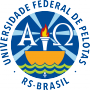 MINISTÉRIO DA EDUCAÇÃO UNIVERSIDADE FEDERAL DE PELOTASCENTRO DE ARTESCURSO DE DANÇA - LICENCIATURAAVALIAÇÃO DE TRABALHO DE CONCLUSÃO DE CURSO (TCC) – Orientador(a)PARECER DO(A) ORIENTADOR(A)** O parecer e nota do(a) orientador(a) deve levar em consideração o texto final da monografia, a defesa diante da banca, o processo de orientação ao longo do semestre e o processo de criação + apresentação artística (quando for o caso).Estudante:Estudante:Estudante:Estudante:Estudante:Estudante:Título do Trabalho:Professor(a) Orientador(a):Co-orientação:Data da Defesa:Data da Apresentação Artística (quando for o caso):NOTANOTANOTANOTAAssinatura do(a) Orientador(a)Assinatura do(a) Orientador(a)